Hasta / Şüpheli Kişi Adı Soyadı:Görevi: ...KONTROL ÖNLEMLERİ HİYERARŞİSİKONTROL ÖNLEMLERİ HİYERARŞİSİEVETHAYIRSemptomları (belirtileri) olan kişilerin erken saptanması gerçekleştirildi mi?Kimlik ve iletişim bilgileri kayıt altına alındı mı?Semptomları (belirtileri) olan kişilerin erken saptanması gerçekleştirildi mi?Kimlik ve iletişim bilgileri kayıt altına alındı mı?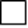 Sağlık otoritesine bildirilmesini/raporlanması sağlandı mı?Sağlık otoritesine bildirilmesini/raporlanması sağlandı mı?Kişilerin revir/sağlık odasında izolasyonu sağlandı mı? Kişilerin revir/sağlık odasında izolasyonu sağlandı mı? Kişilerin sağlık kuruluşuna nakledilmesi/nakli sağlandı mı? Kişilerin sağlık kuruluşuna nakledilmesi/nakli sağlandı mı? Doğrulanmış salgın hastalıklı (COVID-19 vb.) kişi/kişilerin iyileşmesini takiben sağlık otoritelerince belirlenen süre (COVID-19 için en az 14 gün) izolasyon sonrasında kuruluşa dönmesi sağlandı mı?Doğrulanmış salgın hastalıklı (COVID-19 vb.) kişi/kişilerin iyileşmesini takiben sağlık otoritelerince belirlenen süre (COVID-19 için en az 14 gün) izolasyon sonrasında kuruluşa dönmesi sağlandı mı?NOT: Semptomları (belirtileri) olan kişi/kişilere yukarıdaki işlem basamaklarına göre müdahale edilip edilmediği kontrol edilerek bu form kayıt altına alınmalıdır. NOT: Semptomları (belirtileri) olan kişi/kişilere yukarıdaki işlem basamaklarına göre müdahale edilip edilmediği kontrol edilerek bu form kayıt altına alınmalıdır. NOT: Semptomları (belirtileri) olan kişi/kişilere yukarıdaki işlem basamaklarına göre müdahale edilip edilmediği kontrol edilerek bu form kayıt altına alınmalıdır. NOT: Semptomları (belirtileri) olan kişi/kişilere yukarıdaki işlem basamaklarına göre müdahale edilip edilmediği kontrol edilerek bu form kayıt altına alınmalıdır. Tayyip ÇAVĞASalgın Acil Durum SorumlusuTayyip ÇAVĞASalgın Acil Durum SorumlusuTayyip ÇAVĞASalgın Acil Durum SorumlusuTayyip ÇAVĞASalgın Acil Durum Sorumlusu…… / ….. / 20 …Ö.Yıldıray MERALKurum Müdürü…… / ….. / 20 …Ö.Yıldıray MERALKurum Müdürü…… / ….. / 20 …Ö.Yıldıray MERALKurum Müdürü…… / ….. / 20 …Ö.Yıldıray MERALKurum Müdürü